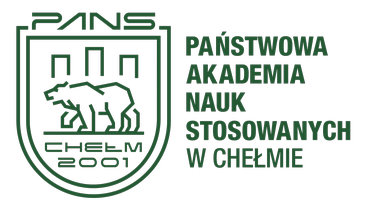 Ogólnopolska Konferencja Naukowo-Szkoleniowa„Zespół interprofesjonalny w opiece nad pacjentem”Chełm 30.01.2024r.KARTA ZGŁOSZENIA UCZESTNICTWA W KONFERENCJIZgłoszenia prosimy nadsyłać do 10 stycznia 2024 roku na adres:konferencjamedyczna@panschelm.edu.plNazwisko i imię uczestnika:………………..…………………..……………………………………….. Stopień naukowy/tytuł zawodowy/student …………………………………………….………………Nazwa instytucji: …………………………………………………………………………………..……. telefon kontaktowy :………………………………………………………………………………………e-mail: ………………………………………………………………………………………………..……Udział czynny:     referat □		e-poster □Udział czynny-student:  referat □	e-poster □Udział bierny □ Tytuł wystąpienia: …………………………………………………………………….…………………..………………………………………………………………………………………………………………Autor/Autorzy: …….…………..…………………………………………………………………..……………………………………………………………………………………………………..Afiliacja: ………………………………………………………….………………………………………..Opiekun pracy (jeśli jest): ..........................................................................................................................UWAGA: Kartę zgłoszenia należy przesłać w formacie edytowalnym WORD (nie PDF)…………………………….……….                  podpis uczestnika